申請者　　住 　所 ：                                               氏 　名 ：                                                電話番号：   　　　　　　　　　　　　　　　　　　　　　　下記のとおり、奈良市アピアランスケア支援事業補助金を請求します。金　　　　　　　　　　　　円振込先口座情報（※ゆうちょ銀行を指定される場合は、裏面の書き方をご参照ください）第5号様式(第7条関係）令和　　年　　 月 　　日奈良市アピアランスケア支援事業補助金交付請求書奈良市アピアランスケア支援事業補助金交付請求書（宛先）奈良市長（宛先）奈良市長金融機関名□　銀行□　金庫□　組合支店名□　本店□　支店□　出張所□　本店□　支店□　出張所預金種別□普通□当座□その他（　　　　　　　　）□その他（　　　　　　　　）口座番号※左詰めフリガナ※口座番号が確認できる通帳やキャッシュカードの写しの添付または提示が必要です※口座番号が確認できる通帳やキャッシュカードの写しの添付または提示が必要です※口座番号が確認できる通帳やキャッシュカードの写しの添付または提示が必要です※口座番号が確認できる通帳やキャッシュカードの写しの添付または提示が必要です※口座番号が確認できる通帳やキャッシュカードの写しの添付または提示が必要です※口座番号が確認できる通帳やキャッシュカードの写しの添付または提示が必要です※口座番号が確認できる通帳やキャッシュカードの写しの添付または提示が必要です※口座番号が確認できる通帳やキャッシュカードの写しの添付または提示が必要です※口座番号が確認できる通帳やキャッシュカードの写しの添付または提示が必要です口座名義人※口座番号が確認できる通帳やキャッシュカードの写しの添付または提示が必要です※口座番号が確認できる通帳やキャッシュカードの写しの添付または提示が必要です※口座番号が確認できる通帳やキャッシュカードの写しの添付または提示が必要です※口座番号が確認できる通帳やキャッシュカードの写しの添付または提示が必要です※口座番号が確認できる通帳やキャッシュカードの写しの添付または提示が必要です※口座番号が確認できる通帳やキャッシュカードの写しの添付または提示が必要です※口座番号が確認できる通帳やキャッシュカードの写しの添付または提示が必要です※口座番号が確認できる通帳やキャッシュカードの写しの添付または提示が必要です※口座番号が確認できる通帳やキャッシュカードの写しの添付または提示が必要です振込先口座情報について☞振込先に指定できる口座は、申請書にご記入いただいた「申請者」の口座です。　☞口座番号が確認できる通帳やキャッシュカードの写しの添付または提示をお願いいたします。　☞通帳等に記載されている「４桁の銀行コード（金融機関コード）と「３桁の支店コード」もご記入ください。　☞「ゆうちょ銀行」を振込先に指定される方は、次の項目にご注意ください（下記記載例を参考）。　　　・他銀行から振込ができる支店名（３桁）・口座番号（７桁）を記入してください。　　　・通帳に「記号」（５桁）と「番号」（８桁）しか記載されていない場合は、ゆうちょ銀行のホームページ等にてご確認ください。★ゆうちょ銀行を指定される場合の記載例☞振込先に指定できる口座は、申請書にご記入いただいた「申請者」の口座です。　☞口座番号が確認できる通帳やキャッシュカードの写しの添付または提示をお願いいたします。　☞通帳等に記載されている「４桁の銀行コード（金融機関コード）と「３桁の支店コード」もご記入ください。　☞「ゆうちょ銀行」を振込先に指定される方は、次の項目にご注意ください（下記記載例を参考）。　　　・他銀行から振込ができる支店名（３桁）・口座番号（７桁）を記入してください。　　　・通帳に「記号」（５桁）と「番号」（８桁）しか記載されていない場合は、ゆうちょ銀行のホームページ等にてご確認ください。★ゆうちょ銀行を指定される場合の記載例提出方法及び提出・問い合わせ先☞提出方法：下記（１）～（３）のいずれかの方法で提出してください。（１）窓口（平日：午前８時３０分から午後５時１５分まで）　　　　 　　（２）郵送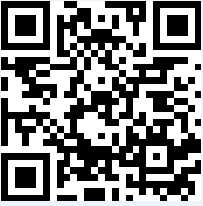 　　　　　　　(３) 電子申請：URL（https://logoform.jp/form/p6et/536103)☞提出先：〒６３０－８１２２奈良市三条本町１３番１号　　　　　　　奈良市健康増進課（はぐくみセンター３階）　　　　　　　電話番号：０７４２－３４－５１２９